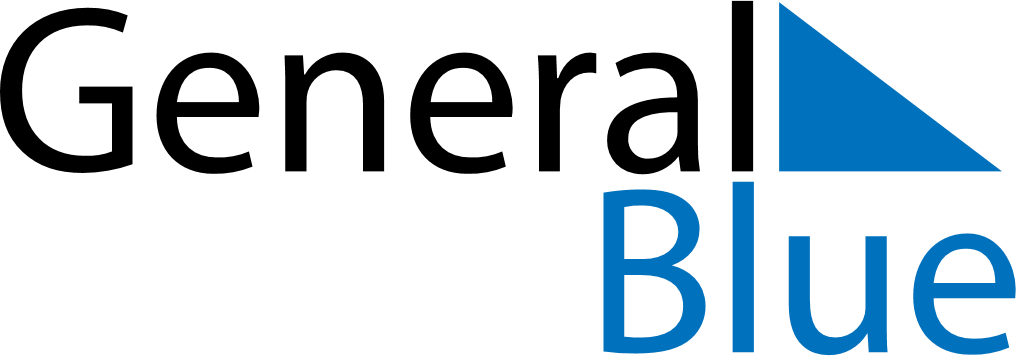 September 2024September 2024September 2024September 2024September 2024September 2024Maguey Blanco, MexicoMaguey Blanco, MexicoMaguey Blanco, MexicoMaguey Blanco, MexicoMaguey Blanco, MexicoMaguey Blanco, MexicoSunday Monday Tuesday Wednesday Thursday Friday Saturday 1 2 3 4 5 6 7 Sunrise: 6:20 AM Sunset: 6:52 PM Daylight: 12 hours and 31 minutes. Sunrise: 6:21 AM Sunset: 6:51 PM Daylight: 12 hours and 30 minutes. Sunrise: 6:21 AM Sunset: 6:50 PM Daylight: 12 hours and 29 minutes. Sunrise: 6:21 AM Sunset: 6:49 PM Daylight: 12 hours and 28 minutes. Sunrise: 6:21 AM Sunset: 6:49 PM Daylight: 12 hours and 27 minutes. Sunrise: 6:22 AM Sunset: 6:48 PM Daylight: 12 hours and 26 minutes. Sunrise: 6:22 AM Sunset: 6:47 PM Daylight: 12 hours and 24 minutes. 8 9 10 11 12 13 14 Sunrise: 6:22 AM Sunset: 6:46 PM Daylight: 12 hours and 23 minutes. Sunrise: 6:22 AM Sunset: 6:45 PM Daylight: 12 hours and 22 minutes. Sunrise: 6:22 AM Sunset: 6:44 PM Daylight: 12 hours and 21 minutes. Sunrise: 6:23 AM Sunset: 6:43 PM Daylight: 12 hours and 20 minutes. Sunrise: 6:23 AM Sunset: 6:42 PM Daylight: 12 hours and 19 minutes. Sunrise: 6:23 AM Sunset: 6:41 PM Daylight: 12 hours and 18 minutes. Sunrise: 6:23 AM Sunset: 6:40 PM Daylight: 12 hours and 16 minutes. 15 16 17 18 19 20 21 Sunrise: 6:24 AM Sunset: 6:39 PM Daylight: 12 hours and 15 minutes. Sunrise: 6:24 AM Sunset: 6:38 PM Daylight: 12 hours and 14 minutes. Sunrise: 6:24 AM Sunset: 6:37 PM Daylight: 12 hours and 13 minutes. Sunrise: 6:24 AM Sunset: 6:37 PM Daylight: 12 hours and 12 minutes. Sunrise: 6:24 AM Sunset: 6:36 PM Daylight: 12 hours and 11 minutes. Sunrise: 6:25 AM Sunset: 6:35 PM Daylight: 12 hours and 10 minutes. Sunrise: 6:25 AM Sunset: 6:34 PM Daylight: 12 hours and 8 minutes. 22 23 24 25 26 27 28 Sunrise: 6:25 AM Sunset: 6:33 PM Daylight: 12 hours and 7 minutes. Sunrise: 6:25 AM Sunset: 6:32 PM Daylight: 12 hours and 6 minutes. Sunrise: 6:26 AM Sunset: 6:31 PM Daylight: 12 hours and 5 minutes. Sunrise: 6:26 AM Sunset: 6:30 PM Daylight: 12 hours and 4 minutes. Sunrise: 6:26 AM Sunset: 6:29 PM Daylight: 12 hours and 3 minutes. Sunrise: 6:26 AM Sunset: 6:28 PM Daylight: 12 hours and 1 minute. Sunrise: 6:26 AM Sunset: 6:27 PM Daylight: 12 hours and 0 minutes. 29 30 Sunrise: 6:27 AM Sunset: 6:26 PM Daylight: 11 hours and 59 minutes. Sunrise: 6:27 AM Sunset: 6:25 PM Daylight: 11 hours and 58 minutes. 